Муниципальное дошкольное образовательное бюджетное учреждениедетский сад №5 «Ромашка» г. Белорецкмуниципального района Белорецкий район Республики БашкортостанСОВЕТЫ РОДИТЕЛЯМ                                                  Подготовила                                                 воспитатель: Басова Ирина Владимировна .Педагогическое кредо группы:Нам каждый год встречать и провожать,И каждый день глядеть в ребячьи души.Нам каждый час единство с ними ощущать,И становиться чище, лучше.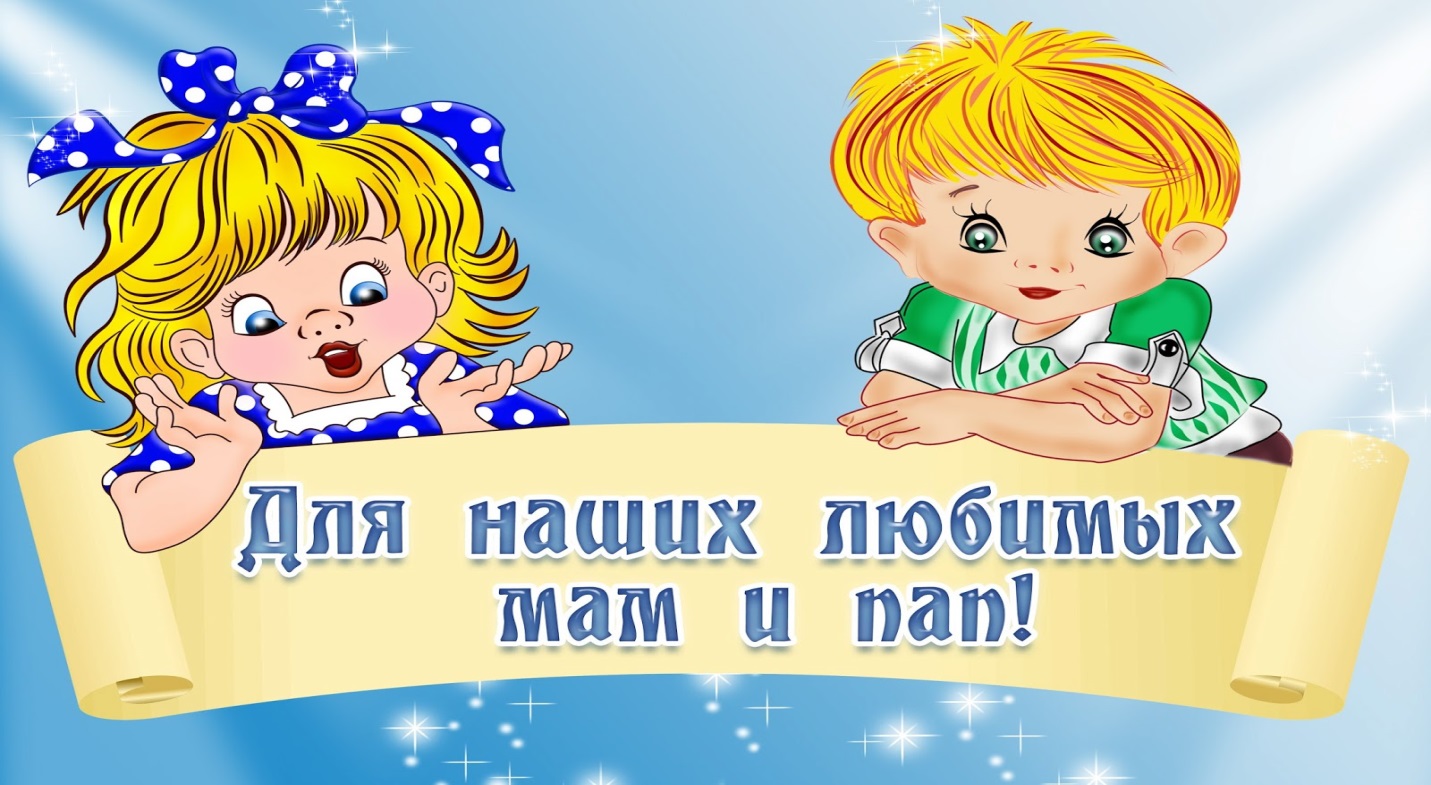 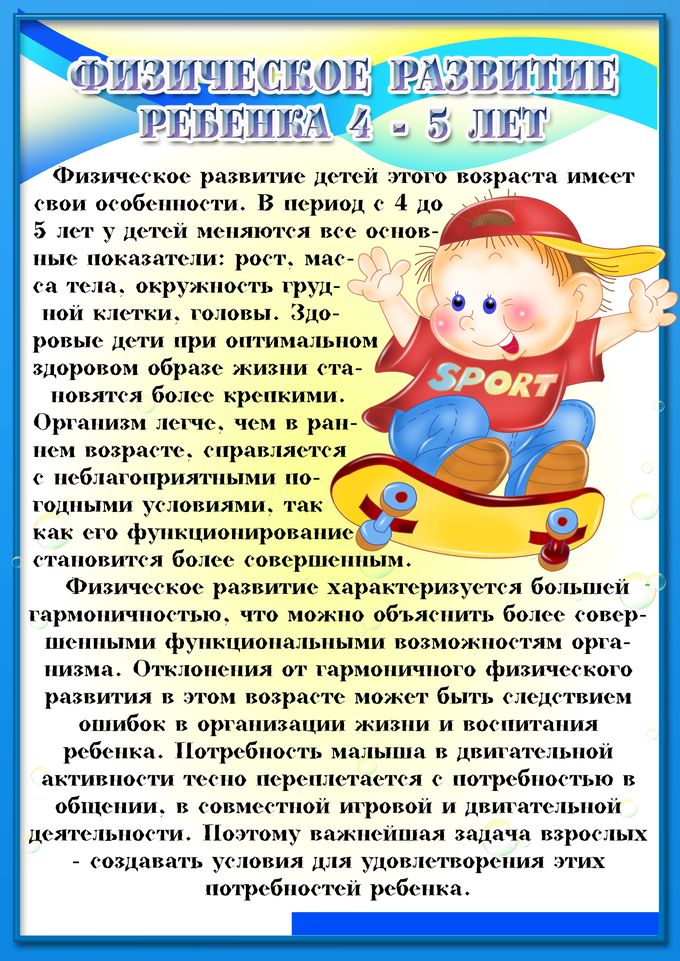 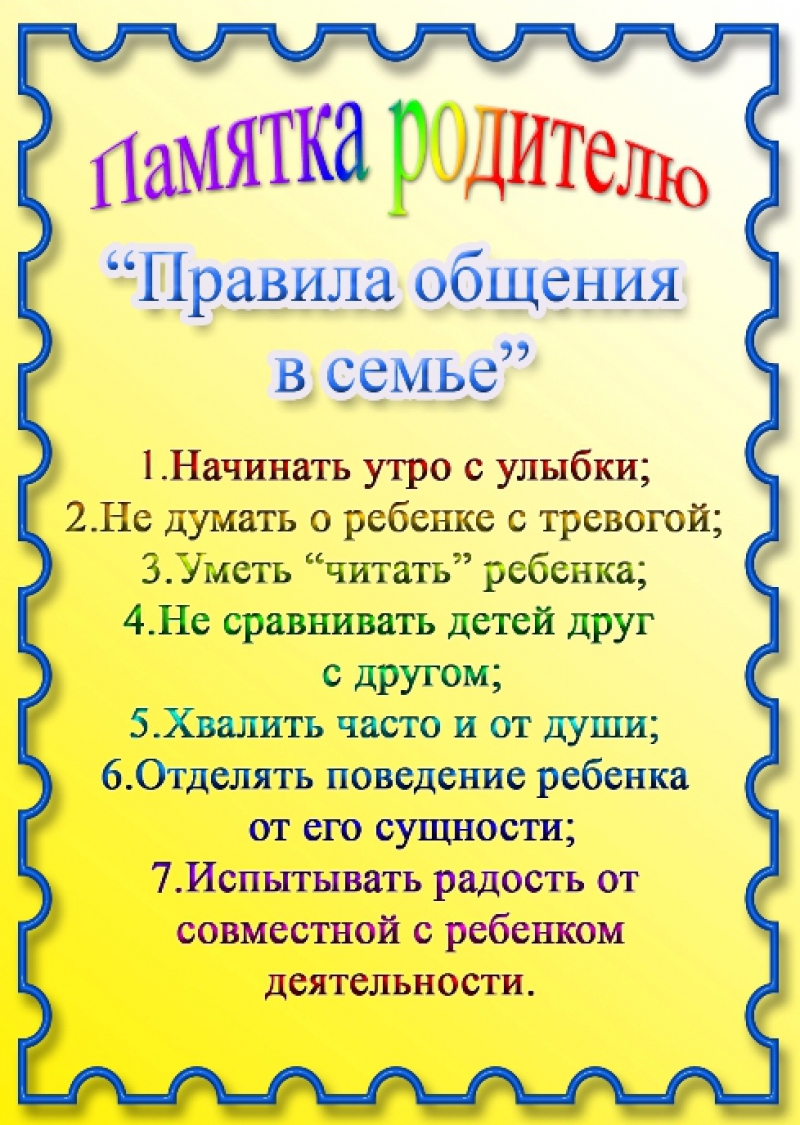 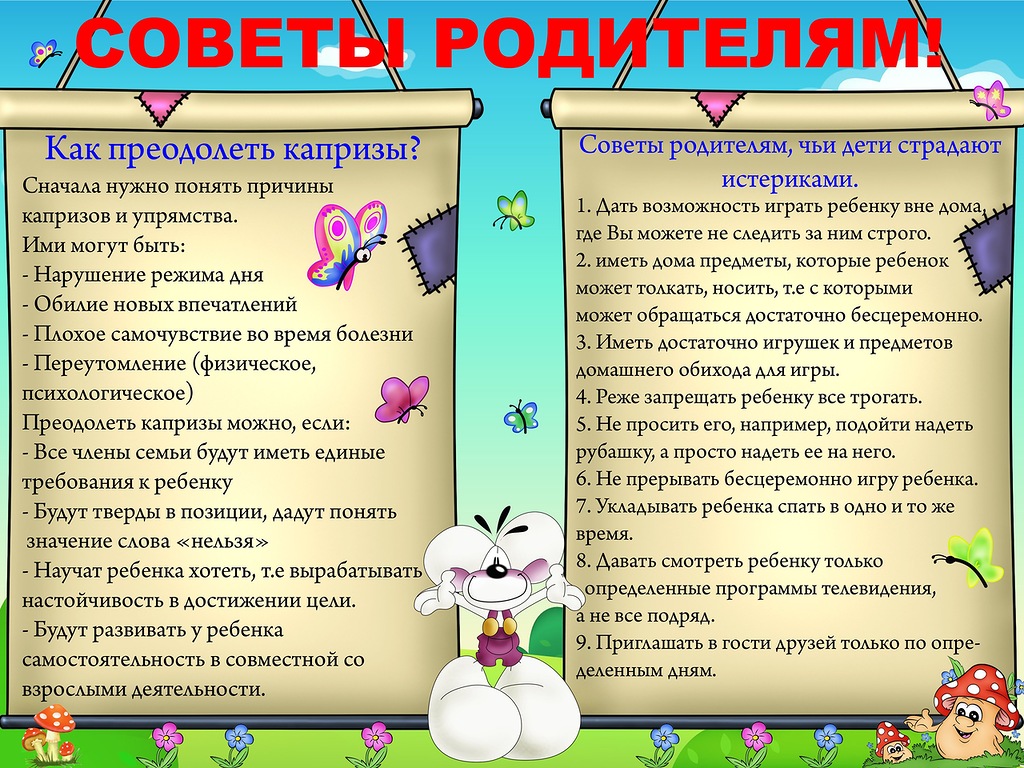 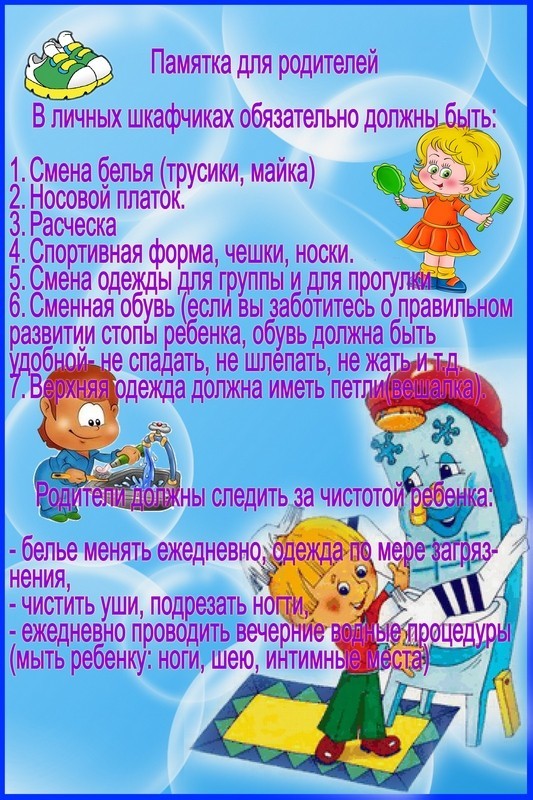 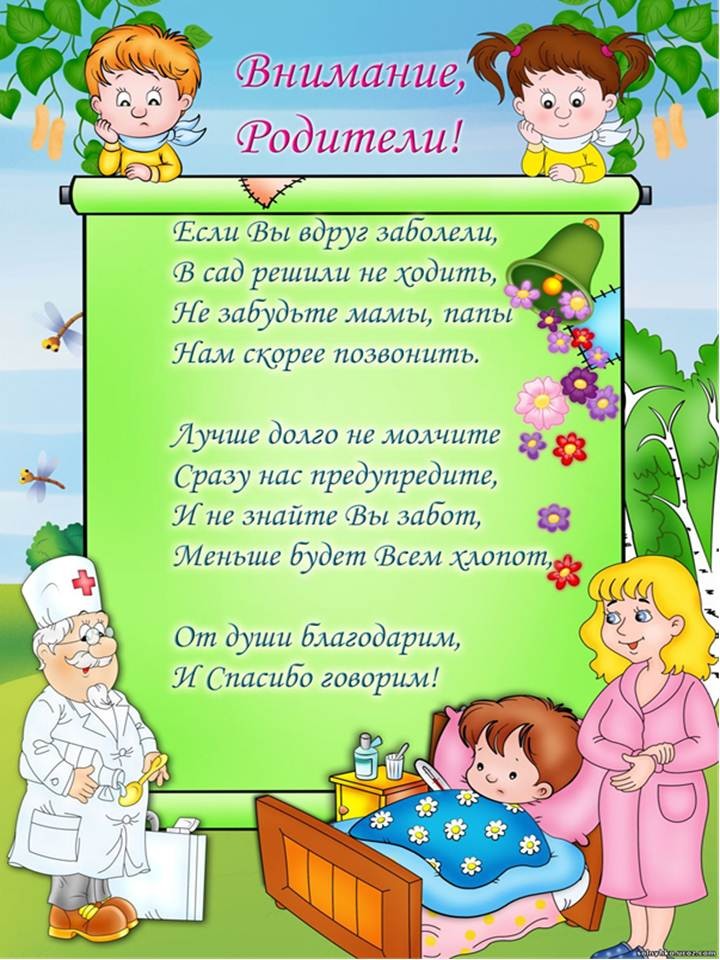 